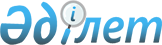 О внесении изменений в приказ Министра энергетики Республики Казахстан от 8 декабря 2014 года № 183 "Об утверждении перечня нефтепродуктов, на которые устанавливается государственное регулирование цен"
					
			С истёкшим сроком
			
			
		
					Приказ Министра энергетики Республики Казахстан от 14 июля 2022 года № 240. Зарегистрирован в Министерстве юстиции Республики Казахстан 14 июля 2022 года № 28808. Срок действия приказа - до 10 января 2023 года
      Примечание ИЗПИ!
      Срок действия приказа - до 10.01.2023 (п.4 приказа).
      Примечание ИЗПИ!      Порядок введения в действие см. п. 4.
      ПРИКАЗЫВАЮ:
      1. Внести в приказ Министра энергетики Республики Казахстан от 8 декабря 2014 года № 183 "Об утверждении перечня нефтепродуктов, на которые устанавливается государственное регулирование цен" (зарегистрирован в Реестре государственной регистрации нормативных правовых актов за № 9959) следующие изменения:
      преамбулу приказа изложить в новой редакции:
      "В соответствии с подпунктом 9) статьи 7 Закона Республики Казахстан "О государственном регулировании производства и оборота отдельных видов нефтепродуктов" ПРИКАЗЫВАЮ:";
      Перечень нефтепродуктов, на которые устанавливается государственное регулирование цен, утвержденный указанным приказом, изложить в новой редакции согласно приложению к настоящему приказу.
      2. Департаменту транспортировки и переработки нефти Министерства энергетики Республики Казахстан в установленном законодательством Республики Казахстан порядке обеспечить:
      1) государственную регистрацию настоящего приказа в Министерстве юстиции Республики Казахстан;
      2) размещение настоящего приказа на интернет-ресурсе Министерства энергетики Республики Казахстан;
      3) в течение десяти рабочих дней после государственной регистрации настоящего приказа в Министерстве юстиции Республики Казахстан представление в Департамент юридической службы Министерства энергетики Республики Казахстан сведений об исполнении мероприятий, предусмотренных подпунктами 1) и 2) настоящего пункта.
      3. Контроль за исполнением настоящего приказа возложить на курирующего вице-министра энергетики Республики Казахстан.
      4. Настоящий приказ вводится в действие со дня его первого официального опубликования и действует в течение ста восьмидесяти календарных дней.
      "СОГЛАСОВАН"Министерство национальной экономикиРеспублики Казахстан Перечень нефтепродуктов, на которые устанавливается государственное регулирование цен
      1. Бензин марки Аи-80, розничная реализация.
      2. Бензин марки Аи-92, розничная реализация.
      3. Бензин марки Аи-93, розничная реализация.
      4. Дизельное топливо (летнее, межсезонное), розничная реализация.
					© 2012. РГП на ПХВ «Институт законодательства и правовой информации Республики Казахстан» Министерства юстиции Республики Казахстан
				
      Министр энергетикиРеспублики Казахстан 

Б. Акчулаков
Приложение к приказу
Министра энергетики
Республики Казахстан
от 14 июля 2022 года № 240Утвержден приказом
Министра энергетики
Республики Казахстан
от 8 декабря 2014 года № 183